Сумська міська радаVІІ СКЛИКАННЯ ХХХІХ СЕСІЯРІШЕННЯвід 03 травня 2018 року № 3406-МРм. СумиРозглянувши звернення громадян, надані документи, відповідно до протоколу засідання постійної комісії з питань архітектури, містобудування, регулювання земельних відносин, природокористування та екології Сумської міської ради від 08.02.2018 № 106, статей 12, 20 Земельного кодексу України, керуючись пунктом 34 частини першої статті 26 Закону України «Про місцеве самоврядування в Україні», Сумська міська рада  ВИРІШИЛА:1. Затвердити проект землеустрою щодо відведення земельної ділянки              та змінити її цільове призначення із земель сільськогосподарського           призначення для індивідуального садівництва на землі житлової та             громадської забудови для будівництва і обслуговування жилого                        будинку, господарських будівель і споруд (присадибна ділянка) площею              0,0570 га за адресою: м. Суми, Садівниче товариство «Зв’язківець», ділянка № 9,                 яка знаходиться в приватній власності Будяк Ірини Анатоліївни (2739017165)          на підставі Інформаційної довідки з Державного реєстру речових прав на             нерухоме майно та Реєстру прав власності на нерухоме майно,                      Державного реєстру Іпотек, Єдиного реєстру заборон відчуження                       об’єктів нерухомого майна щодо об’єкта нерухомого майна № 72523029                          від 08.11.2016 (кадастровий номер 5910136300:07:011:0116).2. Затвердити проект землеустрою щодо відведення земельної ділянки               та змінити її цільове призначення із земель сільськогосподарського           призначення для ведення особистого селянського господарства на                              землі житлової та громадської забудови для будівництва і                           обслуговування жилого будинку, господарських будівель і споруд                 (присадибна ділянка) площею 0,0740 га за адресою: Сумська область,              Сумський район, Червоненська сільська рада, «Рось» товариство              забудовників житлового масиву об’єднання громадян, вулиця Запорізька, 9,               яка знаходиться на праві спільної часткової власності Купрієнку                       Андрію Анатолійовичу (2879312915) – ½ від 0,0740 га, Теліженку                          Андрію Миколайовичу (2944219430) – ½ від 0,0740 га на підставі              Інформаційної довідки з Державного реєстру речових прав на нерухоме                майно та Реєстру прав власності на нерухоме майно, Державного реєстру           Іпотек, Єдиного реєстру заборон відчуження об’єктів нерухомого майна          щодо об’єкта нерухомого майна № 85752803 від 25.04.2017                      (кадастровий номер 5924788700:01:002:1120).3. Затвердити проект землеустрою щодо відведення земельної ділянки           та змінити її цільове призначення із земель сільськогосподарського            призначення для індивідуального садівництва на землі житлової та               громадської забудови для будівництва і обслуговування жилого                         будинку, господарських будівель і споруд (присадибна ділянка) площею         0,0200 га за адресою: Сумська область, Сумський район, Червоненська               сільська рада, «Рось» товариство забудовників житлового масиву,            об’єднання громадян, вулиця Льотна, 5, яка знаходиться в приватній               власності Морозової Оксани Миколаївни (2823909323) на підставі витягу                з Державного реєстру речових прав на нерухоме майно про реєстрацію                    права власності № 17501006 від 07.02.2014 (кадастровий                                               номер 5924788700:01:002:1034).4. Затвердити проект землеустрою щодо відведення земельної ділянки           та змінити її цільове призначення із земель сільськогосподарського         призначення для ведення особистого селянського господарства,           садівництва, городництва, сінокосіння і випасання худоби на землі житлової            та громадської забудови для будівництва і обслуговування жилого                      будинку, господарських будівель і споруд (присадибна ділянка) площею               0,0712 га за адресою: м. Суми, Сумський район, с. Червоне,                                       вулиця Сагайдачного, 14, яка знаходиться в приватній власності Рапути              Вадима Валерійовича (3271613817) на підставі витягу з Державного                    реєстру речових прав на нерухоме майно про реєстрацію права власності                    № 95145907 від 21.08.2017 (кадастровий номер 5924788700:01:002:0123).5. Затвердити проект землеустрою щодо відведення земельної ділянки                  та змінити її цільове призначення із земель сільськогосподарського           призначення для індивідуального садівництва на землі житлової та        громадської забудови для будівництва і обслуговування жилого                       будинку, господарських будівель і споруд (присадибна ділянка) площею           0,0410 га за адресою: Сумська область,  м. Суми, провулок Чкалова, 26,                          яка знаходиться в приватній власності Зурнаджяна Геворга                            Сарибековича (1764607598) на підставі витягу з Державного реєстру                   речових прав на нерухоме майно про реєстрацію права власності № 87903140          від 24.05.2017 (кадастровий номер 5910136600:05:007:0082).6. Затвердити  проект  землеустрою щодо відведення земельної ділянки             та змінити її цільове призначення із земель  сільськогосподарського  призначення для індивідуального садівництва на землі житлової та       громадської забудови для будівництва і обслуговування                                         жилого будинку, господарських будівель і споруд (присадибна ділянка)            площею 0,0380 га за адресою: Сумська область,  Сумський район,                                      м. Суми, садівничий кооператив «Любитель», 4, яка знаходиться в                     приватній власності Фролової Алли Петрівни (2100312487) на підставі витягу               з Державного реєстру речових прав на нерухоме майно про реєстрацію прав                  та їх обтяжень № 74845693 від 05.12.2016                                                                     (кадастровий номер 5910136600:07:013:0036).Сумський міський голова							О.М. ЛисенкоВиконавець: Клименко Ю.М.                      Баласюкова Н.В.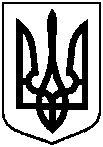 Про затвердження проектів землеустрою щодо відведення земельних ділянок та зміну їх цільового призначення 